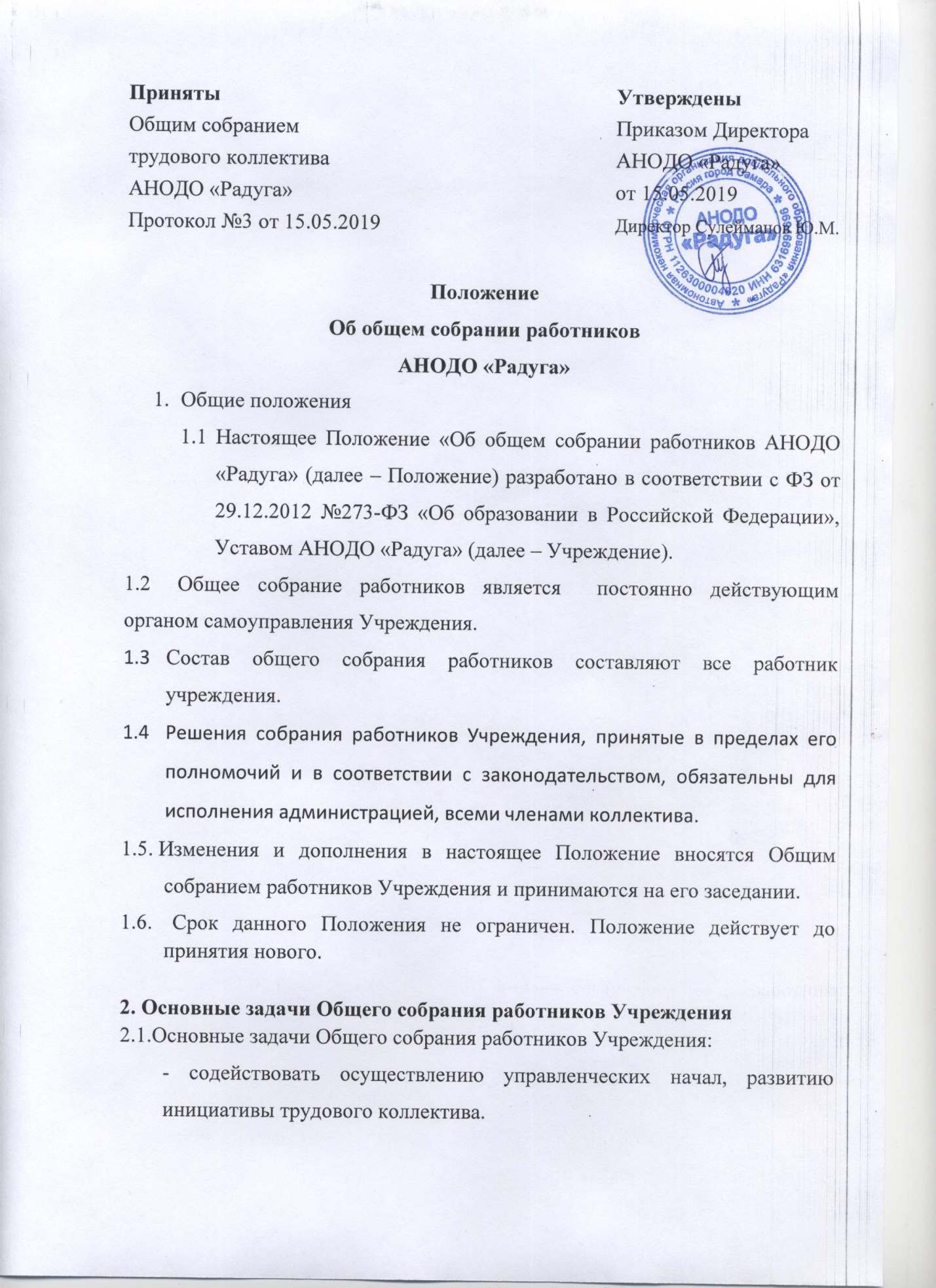 - реализовать право на самостоятельность Учреждения в решении вопросов, способствующих оптимальной организации образовательного процесса и финансово-хозяйственной деятельности. -  содействовать расширению коллегиальных демократических форм управления и воплощения в жизнь государственно-общественных принципов.3. Компетенции Общего собрания работников Учреждения3.1. К компетенции Общего собрания работников Учреждения относятся:давать рекомендации по вопросам принятия локальных актов, регулирующих трудовые отношения с работниками,избирать представителей работников в комиссию по трудовым спорам,обсуждать вопросы состояния трудовой дисциплины, давать рекомендации по ее укреплению,содействует созданию оптимальных условий для организации труда и профессионального совершенствования работников,поддерживать общественные инициативы по развитию деятельности детского сада.4. Права Общего собрания работников УчрежденияОбщее собрание работников Учреждения имеет право: принимать решения, если на нем присутствовало не менее 2/3 от общего числа основных работников; выходить с предложениями и заявлениями на директора Учреждения, в органы государственной власти, в общественные организации.Каждый член Общего собрания работников Учреждения имеет право: потребовать обсуждения Общим собранием работников Учреждения любого вопроса, касающегося деятельности Учреждения, если его предложение поддержит не менее одной трети членов собрания;при несогласии с решением Общего собрания работников Учреждения высказать свое мотивированное мнение, которое должно быть занесено в протокол. 5. Организация управления Общего собрания работников Учреждения В состав Общего собрания работников Учреждения входят все работники Учреждения. Общее собрания работников Учреждения избирает председателя и секретаря.Председатель собрания работников Учреждения:- организует деятельность Общего собрания работников Учреждения;- информирует членов трудового коллектива о предстоящем заседании не менее чем за 30 дней до его проведения;- организует подготовку и проведение заседания;- определяет повестку дня;- контролирует выполнение решений.На заседание Общего собрания работников Учреждения могут быть приглашены представители Учредителя, общественных организаций, органов государственного управления. Лица, приглашенные на собрание, пользуются правом совещательного голоса, могут вносить предложения и заявления, участвовать в обсуждении вопросов, находящихся в их компетенции. Общее собрание работников Учреждения вправе принимать решения, если на нем присутствовало не менее 2/3 от общего числа основных работников. Решение считается принятым, если за него проголосовало не менее 2/3 присутствующих на собрании работников. Процедура голосования определяется Общим собранием работников. Решение Общего собрания работников Учреждения по вопросам принятия Устава и изменений в него принимается квалифицированным большинством голосов в 2/3 голосов в соответствии с действующим законодательством. Общее собрание трудового коллектива Бюджетного учреждения проводится не реже одного раза в год. В случае необходимости инициативой внеочередного созыва Общего собрания работников обладают директор Учреждения, председатель Общего собрания работников, а также не менее 25% состава его членов.Решение Общего собрания работников Учреждения обязательно к исполнению для всех членов трудового коллектива Учреждения и оформляется протоколом. Взаимосвязь Общего собрания работников Учреждения с другими органами самоуправления Учреждения6.1. Общее собрание работников Учреждения организует взаимодействие с другими органами самоуправления Учреждения: Управляющим Советом Учреждения, Педагогическим советом, Советом родителей:через участие представителей трудового коллектива в заседаниях Управляющего Совета, Педагогического совета, Советом родителей;через внесение предложений и дополнений по вопросам, рассматриваемых на заседаниях Управляющего Совета, Педагогического совета, Советом родителей.7. Ответственность Общего собрания работников Учреждения7.1. Общее собрание работников Учреждения несет ответственность: за выполнение не в полном объеме или невыполнение закрепленных за ним задач и компетенций;за соответствие принимаемых решений законодательству РФ, нормативно-правовым актам.8. Делопроизводство8.1. Решения Общего собрания работников Учреждения оформляются протоколами.8.2. Протоколы подписываются председателем и секретарем Общего собрания работников Учреждения.8.3. Нумерация протоколов ведется от начала учебного года.